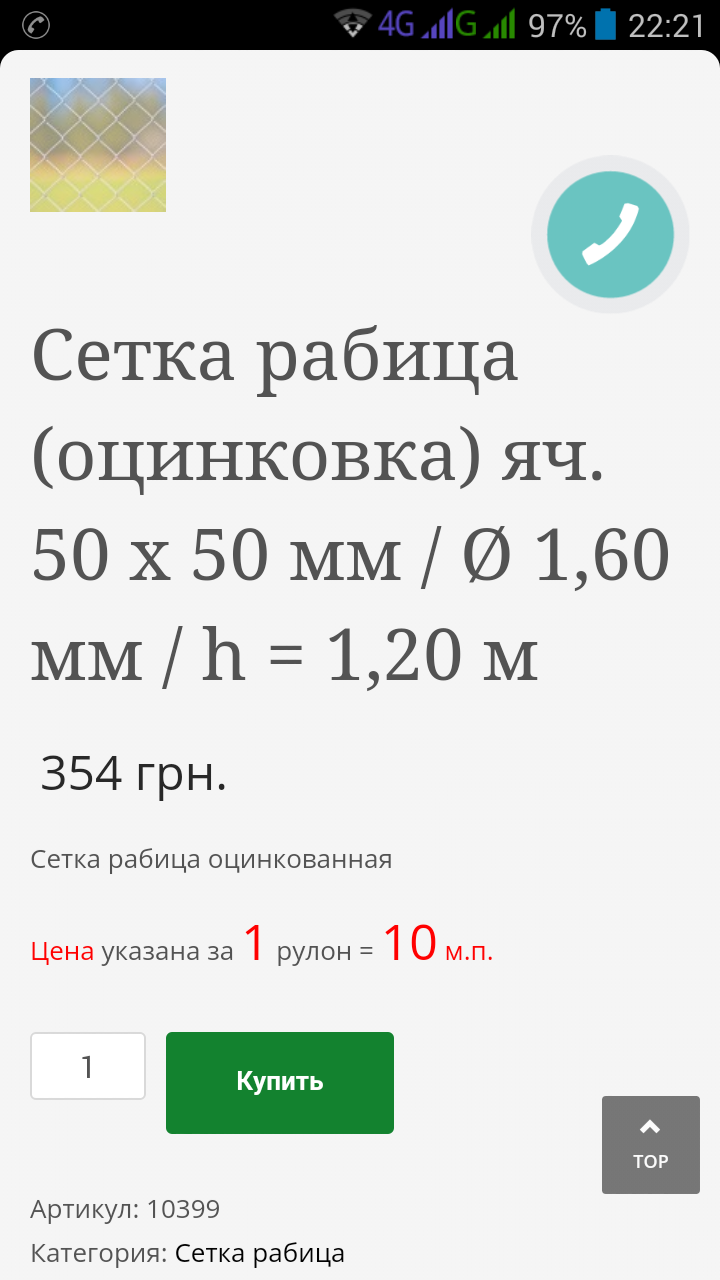 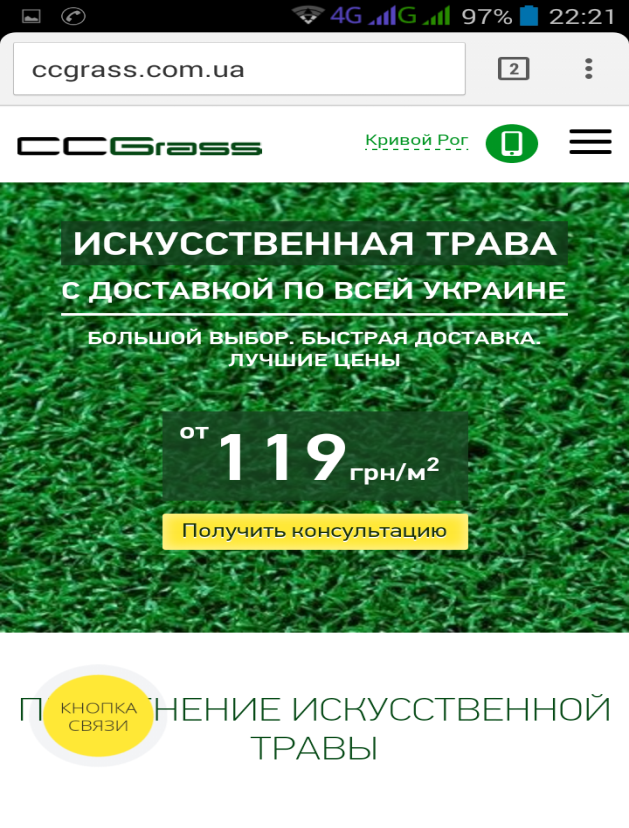 Ориентирвочная стоимость проекта 199 000 грн Сетка рабица – 38 руронов = 38* 354 грн итого 13452 грнИскусственная трава из расчета 100 кв.м 119000 грнСтоимость работ  50 000 грнИтого общая стоимость проекта 182 452 грнВозможна оптовая закупка материалов,- цена может меняться.Председатель ОК ЖБК 269                                                                          Тризна С.ОЯнтарная 73